Опросный лист «Подбор ОКГТ»Технические требования на ОКГТ(Наиболее важные для заполнения поля отмечены жирным шрифтом)Примечания: * - значение приведено в установившемся состоянии (после вытяжки).Другие требования или дополнительная информацияКонтактное лицо:Медведева Анна, специалист отдела технической компетенции.Просим вас отправлять опросный лист на почту:pro@optcom-ural.ruКонсультацию по вопросам подбора ГТК и заполнения ОЛ можно получить по телефону:+7 (343) 288-70-30 (доб. 205)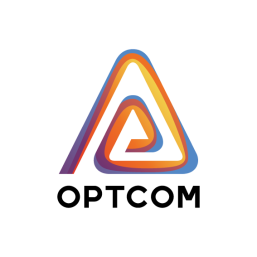 ООО "Оптические коммуникации" 620016  Свердловская обл., г. Екатеринбург, ул.Городская, 20 Тел +7 (343) 288-70-30 Email info@optcom-ural.ruwww.optcom-ural.ruФИОКомпанияКонтакты (телефон, email)ПроектПроектная организацияЗаказчикКоличество ОВ в соответствии с G.652Количество ОВ в соответствии с G.655Максимально допустимый диаметр, ммДопускаемое значение максимальной растягивающей нагрузки по условию механической прочности опор, кгКласс напряжения ВЛ, кВОбщая длина ОКГТ по проекту, кмМаксимальная строительная длина, кмТермическая стойкостьТермическая стойкостьТермическое воздействие тока короткого замыкания, кА²сНачальная температура при КЗ, оС(по умолчанию 25 оС)Максимальный ток короткого замыкания в ОКГТ, кАВремя воздействия тока КЗ, сКлиматические условияКлиматические условияТолщина стенки гололеда, ммМаксимальное ветровое давление, кг/м², (скорость ветра, м/с)Ветровое давление в гололед, кг/м², (скорость ветра, м/с)Тип местности (А, B, C)Температура при гололеде, оСМинимальная температура, оССреднегодовая температура, оСМаксимальная температура, оССтрелы провесаСтрелы провесаМаксимальная длина пролета, мСтрела провеса при +15 °С на пролете макс. длины должна быть не более, м*Средняя длина пролета, мСтрела провеса при +15 °С на пролете средней длины должна быть не более, м*Высота подвеса ОКГТ, мРасчетные коэффициенты по ПУЭ(Если коэффициенты не указываются, расчет производится на нормативные нагрузки)Расчетные коэффициенты по ПУЭ(Если коэффициенты не указываются, расчет производится на нормативные нагрузки)Коэффициент надежности по ответственности для ветровой нагрузки (1,0 – для ВЛ до 220 кВ; 1,1 – для ВЛ 330 – 750 кВ и ВЛ, сооружаемых на двухцепных и многоцепных опорах)Региональный коэффициент по ветру (от 1,0 до 1,3, принимается на основании опыта эксплуатации)Коэффициент надежности по ответственности для гололедной нагрузки (1,0 – для ВЛ до 220 кВ; 1,3 – для ВЛ 330 – 750 кВ и ВЛ, сооружаемых на двухцепных и многоцепных опорах)Региональный коэффициент по гололеду (от 1,0 до 1,5, принимается на основании опыта эксплуатации)